Во исполнение Федерального закона от 18.07.2011 № 223-ФЗ «О закупке товаров, работ, услуг отдельными видами юридических лиц», Постановления Правительства Российской федерации от 11.12.2014 №1352 «Об особенностях участия субъектов малого и среднего предпринимательства в закупках товаров, работ, услуг отдельными видами юридических лиц»  Перечень товаров, работ, услуг, закупки которых осуществляются у субъектов малого и среднего предпринимательства 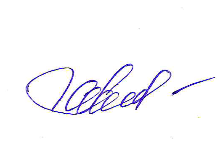 Начальник отдела закупок                                        О.И. СиротенкоУТВЕРЖДЕНО Начальник отдела закупокГУП КК «Кубаньводкомплекс»О.И. Сиротенко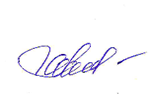 ОКПД2ОКПД2НАИМЕНОВАНИЕ ОКПД2 РАЗДЕЛ AРАЗДЕЛ AПРОДУКЦИЯ СЕЛЬСКОГО, ЛЕСНОГО И РЫБНОГО ХОЗЯЙСТВАКЛАСС 02:КЛАСС 02:КЛАСС 02:02.202.2Лесоматериалы необработанныеРАЗДЕЛ ВРАЗДЕЛ ВПРОДУКЦИЯ ГОРНОДОБЫВАЮЩИХ ПРОИЗВОДСТВКЛАСС 05:КЛАСС 05:КЛАСС 05:05.10.1005.10.10Уголь05.10.10.11005.10.10.110АнтрацитКЛАСС 08:КЛАСС 08:ПРОДУКЦИЯ ГОРНОДОБЫВАЮЩИХ ПРОИЗВОДСТВ ПРОЧАЯ08.12.1108.12.11Пески природные08.93.10.11008.93.10.110Соль08.11.30.11008.11.30.110Мел природный08.11.11.19008.11.11.190Камень известняковый для памятников или строительства прочийПески строительныеЭта группировка включает:- супеси (пески глинистые);- пески каолиновые;- пески полевошпатовых пород08.12.11.19008.12.11.190Пески природные, не включенные в другие группировки08.12.12.14008.12.12.140ЩебеньРАЗДЕЛ CРАЗДЕЛ CПРОДУКЦИЯ ОБРАБАТЫВАЮЩИХ ПРОИЗВОДСТВКЛАСС 10:КЛАСС 10:КЛАСС 10:10.84.30.12010.84.30.120Соль пищевая выварочная10.81.12.11010.81.12.110Сахар белый свекловичный в твердом состоянии без вкусоароматических или красящих добавокКЛАСС 13:КЛАСС 13:КЛАСС 13:13.10.81.12013.10.81.120Пряжа из химических комплексных нитей (кроме швейных ниток), расфасованная для розничной продажи13.10.85.11213.10.85.112Нитки швейные синтетические армированные с полиэфирной оплеткой13.92.29.11013.92.29.110Тряпки для мытья полов, посуды, удаления пыл13.92.29.12013.92.29.120Салфетки текстильные для удаления пыли13.92.29.190  13.92.29.190  Изделия текстильные готовые прочие, не включенные в другие группировки13.94.11.11013.94.11.110Шпагат из джута или прочих лубяных текстильных волокон13.94.12.19013.94.12.190Шнуры, изделия канатные и веревочные, не включенные в другие группировки13.94.20.11013.94.20.110Ветошь13.95.10.19013.95.10.190Изделия из нетканых материалов прочие, кроме одежды13.96.13.13013.96.13.130Ленты текстильные пропитанные или с пластмассовым или резиновым покрытием13.96.16.19013.96.16.190Материалы и изделия технического назначения прочие, не включенные в другие группировкиКЛАСС 14:КЛАСС 14:КЛАСС 14:14.1214.12Спецодежда14.12.114.12.1Спецодежда мужская14.12.1114.12.11Комплекты, костюмы, куртки (пиджаки) и блейзеры мужские производственные и профессиональные14.12.11.11014.12.11.110Комплекты мужские производственные и профессиональные14.12.11.12014.12.11.120Костюмы мужские производственные и профессиональные14.12.11.13014.12.11.130Куртки (пиджаки) и блейзеры мужские производственные и профессиональные14.12.1214.12.12Брюки мужские, комбинезоны с нагрудниками и лямками (полукомбинезоны), бриджи и шорты производственные и профессиональные14.12.12.11014.12.12.110Брюки мужские производственные и профессиональные14.12.12.12014.12.12.120Комбинезоны мужские с нагрудниками и лямками (полукомбинезоны) производственные и профессиональные14.12.12.13014.12.12.130Бриджи и шорты мужские производственные и профессиональные14.12.214.12.2Спецодежда женская14.12.2114.12.21Комплекты и костюмы, куртки (жакеты) и блейзеры женские производственные и профессиональные14.12.21.11014.12.21.110Комплекты женские производственные и профессиональные14.12.21.12014.12.21.120Костюмы женские производственные и профессиональные14.12.21.13014.12.21.130Куртки (жакеты) и блейзеры женские производственные и профессиональные14.12.2214.12.22Брюки, комбинезоны с нагрудниками и лямками (полукомбинезоны), бриджи и шорты женские производственные и профессиональные14.12.22.11014.12.22.110Брюки женские производственные и профессиональные14.12.22.12014.12.22.120Комбинезоны с нагрудниками и лямками (полукомбинезоны) женские производственные и профессиональные14.12.22.13014.12.22.130Бриджи и шорты женские производственные и профессиональные14.12.314.12.3Спецодежда прочая14.12.3014.12.30Спецодежда прочая14.12.30.12114.12.30.121Куртки мужские производственные и профессиональные14.12.30.13114.12.30.131Халаты, фартуки, жилеты и сорочки мужские производственные и профессиональные14.12.30.13214.12.30.132Юбки, халаты, блузки, фартуки, жилеты, платья и сорочки женские производственные и профессиональные14.12.30.14014.12.30.140Комбинезоны производственные и профессиональные14.12.30.14114.12.30.141Комбинезоны мужские производственные и профессиональные14.12.30.15014.12.30.150Рукавицы, перчатки производственные и профессиональные14.12.30.16014.12.30.160Средства защиты от радиации и воздействия других неблагоприятных факторов внешней среды специализированные, не содержащие встроенных дыхательных аппаратов14.12.30.19014.12.30.190Одежда производственная и профессиональная прочая, не включенная в другие группировки14.14.114.14.1Белье нательное трикотажное или вязаное14.14.12.11014.14.12.110Кальсоны мужские или для мальчиков трикотажные или вязаные14.14.3014.14.30Футболки, майки и прочие нижние рубашки трикотажные или вязаные14.14.30.11014.14.30.110Футболки трикотажные или вязаные14.14.30.12014.14.30.120Майки и прочие нижние рубашки трикотажные или вязаные14.19.42.14114.19.42.141Фуражки и кепи швейные мужские или для мальчиков14.19.43.15014.19.43.150Уборы головные прочие, кроме головных уборов из резины или пластмасс, защитных головных уборов и головных уборов из асбеста, не включенные в другие группировкиКЛАСС 15:КЛАСС 15:КЛАСС 15:15.20.11.11015.20.11.110Обувь водонепроницаемая на подошве и с верхом из резины, кроме обуви с защитным металлическим подноском15.20.11.11315.20.11.113Сапоги резиновые15.20.11.13015.20.11.130Обувь водонепроницаемая детская15.20.32.12215.20.32.122Обувь специальная кожаная для защиты от механических воздействий15.20.32.12415.20.32.124Обувь специальная кожаная для защиты от повышенных температур15.20.32.12815.20.32.128Обувь специальная из полимерных материалов для защиты от механических воздействий15.20.32.12915.20.32.129Обувь специальная прочая, не включенная в другие группировкиКЛАСС 16:КЛАСС 16:КЛАСС 16:16.10.10.11016.10.10.110Пиломатериалы хвойных пород16.29.11.11016.29.11.110Инструменты, корпуса и рукоятки инструментов деревянные16.10.10.11916.10.10.119Пиломатериалы из прочих хвойных пород16.10.21.11916.10.21.119Пиломатериалы профилированные из прочих хвойных пород16.29.11.12016.29.11.120Рукоятки и части щеток и метел деревянные16.10.21.12916.10.21.129Пиломатериалы профилированные из прочих лиственных пород16.24.13.13016.24.13.130Клинья16.29.22.00016.29.22.000Изделия из натуральной пробкиКЛАСС 17:КЛАСС 17:КЛАСС 17:17.12.14.11217.12.14.112Бумага офсетная17.12.14.14017.12.14.140Бумага техническая различного назначения17.12.14.11017.12.14.110Бумага для печати17.12.41.12017.12.41.120Крафт-бумага мешочная крепированная или гофрированная17.12.43.11017.12.43.110Бумага фильтровальная17.12.71.00017.12.71.000Бумага и картон многослойные, немелованные или без пропитки17.22.11.11017.22.11.110Бумага туалетная из бумажной массы, бумаги, целлюлозной ваты и целлюлозных волокон и полотна из целлюлозных волокон17.23.1317.23.13Журналы регистрационные, книги бухгалтерские, скоросшиватели (папки), бланки и прочие канцелярские принадлежности из бумаги или картона17.23.13.11017.23.13.110Журналы регистрационные из бумаги или картона17.23.13.12017.23.13.120Книги бухгалтерские из бумаги или картона17.23.13.13017.23.13.130Скоросшиватели (папки) из бумаги или картона17.23.13.14017.23.13.140Бланки из бумаги или картона17.23.11.15017.23.11.150Бумага клейкая или гуммированная17.23.13.14317.23.13.143Бланки форм учетной и отчетной документации17.23.13.19117.23.13.191Блокноты, записные книжки и книги для записей17.23.13.19217.23.13.192Альбомы и папки с бумагой (включая блоки)17.23.13.19317.23.13.193Папки и обложки из бумаги или картона17.23.13.19417.23.13.194Тетради школьные ученические17.23.13.19517.23.13.195Тетради общие17.23.13.19617.23.13.196Тетради различного назначения17.23.13.19917.23.13.199Принадлежности канцелярские прочие из бумаги или картона, не включенные в другие группировки17.23.14.11017.23.14.110Бумага прочая, используемая для письма или печати или прочих графических целей, тисненая, гофрированная17.24.117.24.1ОбоиКЛАСС 18:КЛАСС 18:КЛАСС 18:18.118.1Услуги полиграфические и услуги, связанные с печатанием18.12.118.12.1Услуги печатные прочие18.12.12.00018.12.12.000Услуги по печатанию торгово-рекламных каталогов, проспектов, плакатов и прочей печатной рекламной продукции18.12.19.11018.12.19.110Услуги по печатанию брошюрКЛАСС 19:КЛАСС 19:КЛАСС 19:19.20.23.11019.20.23.110Уайт-спирит19.20.24.11019.20.24.110Керосины технические19.20.29.11019.20.29.110Масла моторные (универсальные, карбюраторные, дизельные, для авиационных поршневых двигателей) 19.20.29.11219.20.29.112Масла карбюраторные19.20.29.11319.20.29.113Масла дизельные для авиационных поршневых двигателей19.20.29.11419.20.29.114Масла моторные для карбюраторных и дизельных двигателей19.20.29.11919.20.29.119Масла моторные прочие, не включенные в другие группировки19.20.29.12019.20.29.120Масла гидравлические19.20.29.13019.20.29.130Масла гидравлические19.20.29.14019.20.29.140Масла индустриальные19.20.29.15019.20.29.150Масла компрессорные19.20.29.21119.20.29.211Смазки пластичные19.20.31.11019.20.31.110Пропан сжиженный19.20.42.12419.20.42.124Битумы нефтяные строительныеКЛАСС 20:КЛАСС 20:КЛАСС 20:20.11.11.15020.11.11.150Кислород20.12.19.13020.12.19.130Гидроксиды прочих металлов20.12.21.11820.12.21.118Пигменты и составы на их основе.20.12.21.11920.12.21.119Красители органические синтетические прочие20.13.21.11120.13.21.111Хлор жидкий20.13.23.11120.13.23.111Натрий20.13.24.11220.13.24.112Кислота соляная20.13.24.12220.13.24.122Кислота серная20.13.25.11320.13.25.113Пероксиды натрия или калия20.13.25.12020.13.25.120Гидразин и гидроксиламин и их неорганические соли20.13.32.11020.13.32.110Гипохлориты20.13.41.11020.13.41.110Сульфиды20.13.41.13020.13.41.130Сульфаты20.13.42.13020.13.42.130Фосфаты20.13.62.19020.13.62.190Соли неорганических кислот или пероксикислот прочие20.13.64.15020.13.64.150Азиды20.14.11.11920.14.11.119Углеводороды ациклические насыщенные прочие20.14.32.12120.14.32.121Кислота уксусная20.14.34.39020.14.34.390Кислоты карбоновые, содержащие дополнительные кислородсодержащие функциональные группы, и их ангидриды, галогенангидриды, пероксиды и пероксикислоты; их галогенированные, сульфированные, нитрованные или нитрозированные производные прочие20.14.61.00020.14.61.000Соединения с альдегидной функциональной группой20.14.75.00020.14.75.000Спирт этиловый и прочие денатурированные спирты любой концентрации (крепости)20.15.31.00020.15.31.000Мочевина (карбамид)20.15.32.00020.15.32.000Сульфат аммония20.15.51.00020.15.51.000Хлорид калия20.15.52.00020.15.52.000Сульфат калия20.15.60.00020.15.60.000Нитрат натрия20.16.10.11020.16.10.110Полиэтилен20.16.30.19020.16.30.190Полимеры прочих галогенированных олефинов в первичных формах20.16.59.31020.16.59.310Полимеры природные и полимеры модифицированные природные в первичных формах, не включенные в другие группировки20.17.10.19020.17.10.190Каучуки синтетические прочие20.20.14.00020.20.14.000Средства дезинфекционные20.30.11.12020.30.11.120Краски на основе акриловых или виниловых полимеров в водной среде20.30.11.13020.30.11.130Грунтовки на основе акриловых или виниловых полимеров в водной среде.20.30.12.13020.30.12.130Эмали на основе сложных полиэфиров, акриловых или виниловых полимеров в неводной среде20.30.12.14020.30.12.140Грунтовки на основе сложных полиэфиров, акриловых или виниловых полимеров в неводной среде20.30.21.11020.30.21.110Пигменты готовые20.30.21.13020.30.21.130Краски, эмали и глазури стекловидные20.30.22.11020.30.22.110Материалы лакокрасочные для нанесения покрытий прочие20.30.22.12020.30.22.120Шпатлевки20.30.22.13020.30.22.130Олифы20.30.22.14020.30.22.140Пасты суховальцованные20.30.22.16020.30.22.160Замазки20.30.22.17020.30.22.170Герметики20.30.22.18020.30.22.180Мастики20.30.22.21020.30.22.210Пасты20.30.22.22020.30.22.220Растворители и разбавители органические сложные; составы готовые для удаления красок и лаков (смывки)20.30.24.12120.30.24.121Материалы для красочных валиков20.41.10.11020.41.10.110Глицерин натуральный сырой20.41.31.11020.41.31.110Мыло туалетное твердое20.41.31.11920.41.31.119Мыло туалетное твердое прочее20.41.31.13020.41.31.130Мыло туалетное жидкое20.42.15.14120.42.15.141Кремы для рук20.41.32.11420.41.32.114Средства моющие для туалетов и ванных комнат20.41.32.11920.41.32.119Средства моющие прочие20.41.32.12220.41.32.122Средства пастообразные стиральные20.41.41.00020.41.41.000Средства для дезодорирования и ароматизации воздуха в помещениях20.42.15.14920.42.15.149Средства для ухода за кожей тела прочие20.52.1020.52.10Клеи20.52.10.13020.52.10.130Клеи на основе природных химически модифицированных смол20.52.10.19020.52.10.190Клеи прочие20.59.30.19020.59.30.190Чернила прочие20.59.41.00020.59.41.000Материалы смазочные20.59.42.12020.59.42.120Присадки к топливу20.59.42.13020.59.42.130Присадки к смазочным материалам20.59.43.11020.59.43.110Жидкости тормозные для гидравлических передач20.59.43.12020.59.43.120Антифризы20.59.43.13020.59.43.130Антиобледенители20.59.52.14020.59.52.140Среды готовые питательные для выращивания микроорганизмов20.59.52.19120.59.52.191Стандарт-титры20.59.52.19220.59.52.192Индикаторы20.59.52.19420.59.52.194Реактивы химические общелабораторного назначения20.59.52.19920.59.52.199Реагенты сложные диагностические или лабораторные прочие, не включенные в другие группировки20.59.55.11020.59.55.110Средства отделочные20.59.59.00020.59.59.000Продукты разные химические, не включенные в другие группировки20.60.12.11020.60.12.110Нити полиамидные высокопрочныеКЛАСС 21:КЛАСС 21:КЛАСС 21:21.20.24.17021.20.24.170Аптечки и сумки санитарные для оказания первой помощи21.20.10.24321.20.10.243Препараты для уничтожения эктопаразитов (включая чесоточного клеща), инсектициды и репелленты21.20.24.15021.20.24.150Изделия медицинские ватно-марлевыеКЛАСС 22:КЛАСС 22:КЛАСС 22:22.11.11.00022.11.11.000Шины и покрышки пневматические для легковых автомобилей новые22.11.13.11022.11.13.110Шины и покрышки пневматические для автобусов, троллейбусов и грузовых автомобилей новые22.11.14.11022.11.14.110Шины и покрышки пневматические для сельскохозяйственных машин22.11.12.11022.11.12.110Шины пневматические для мотоциклов, мотоколясок, мотороллеров, мопедов и квадрициклов22.19.10.00022.19.10.000Резина регенерированная (девулканизированная) в первичных формах или в виде пластин, листов или полос (лент)22.19.20.11122.19.20.111Смеси резиновые22.19.30.12022.19.30.120Шланги из вулканизированной резины, кроме твердой резины (эбонита).22.19.20.11222.19.20.112Изделия из резиновых смесей22.19.20.12022.19.20.120Резины вулканизированные, кроме твердой резины (эбонита), в виде нити, корда, пластин, листов, полос (лент), прутков и профилей.22.19.30.13122.19.30.131Рукава резиновые напорные с нитяным усилением неармированные22.19.30.13222.19.30.132Рукава резиновые напорные с текстильным каркасом22.19.30.13522.19.30.135Рукава резиновые напорно-всасывающие с текстильным каркасом неармированные22.19.30.13722.19.30.137Рукава пожарные напорные прорезиненные из синтетических нитей22.19.30.13822.19.30.138Рукава резиновые для газовой сварки и резки металлов22.19.40.11022.19.40.110Ленты конвейерные резинотканевые22.19.40.12022.19.40.120Ремни приводные прорезиненные22.19.40.12122.19.40.121Ремни приводные прорезиненные плоские22.19.40.12222.19.40.122Ремни приводные прорезиненные клиновые22.19.40.12322.19.40.123Ремни вентиляторные клиновые22.19.40.12422.19.40.124Ремни вентиляторные клиновые и синхронизирующие поликлиновые для двигателей автомобилей, ремни зубчатые газораспределительного механизма двигателей22.19.40.12922.19.40.129Ремни приводные прочие22.19.73.11022.19.73.110Изделия технического назначения из вулканизированной резины, не включенные в другие группировки22.19.60.11322.19.60.113Перчатки хирургические из каучукового латекса стерильные одноразовые22.19.60.11422.19.60.114Перчатки резиновые хозяйственные22.19.60.11922.19.60.119Перчатки резиновые прочие22.19.71.19022.19.71.190Изделия из резины, кроме твердой резины (эбонита), гигиенические или фармацевтические прочие.22.19.72.00022.19.72.000Покрытия и коврики напольные из вулканизированной резины, кроме пористой22.19.73.11122.19.73.111Кольца резиновые уплотнительные22.19.73.11422.19.73.114Уплотнители резиновые22.19.2022.19.20Смесь резиновая и изделия из нее; резина вулканизированная, кроме твердой резины (эбонита), в виде нити, корда, пластин, листов, полос (лент), прутков и профилей22.19.73.12022.19.73.120Изделия культурно-бытового назначения и хозяйственного обихода резиновые формовые (включая спортивные изделия из резины)22.19.30.13922.19.30.139Рукава резиновые прочие, не включенные в другие группировки23.20.14.19023.20.14.190Изделия огнеупорные керамические прочие22.21.10.12022.21.10.120Прутки, стержни пластмассовые.22.21.10.11022.21.10.110Мононити с размером поперечного сечения более 1 мм пластмассовые22.21.21.12022.21.21.120Трубы полимерные жесткие22.21.10.13022.21.10.130Профили фасонные пластмассовые22.22.19.00022.22.19.000Изделия упаковочные пластмассовые прочие22.21.21.13022.21.21.130Трубки, шланги и рукава полимерные жесткие22.21.21.12122.21.21.121Трубы из полиэтилена для газопроводов22.21.21.12222.21.21.122Трубы напорные из полиэтилена22.21.21.12322.21.21.123Трубы канализационные и фасонные части к ним из полиэтилена22.21.2922.21.29Трубы, трубки и шланги и их фитинги прочие пластмассовые22.21.29.12022.21.29.120Трубки, шланги и рукава прочие пластмассовые22.21.29.13022.21.29.130Фитинги прочие пластмассовые22.21.3022.21.30Плиты, листы, пленка и полосы (ленты) полимерные, неармированные или не комбинированные с другими материалами22.21.30.12022.21.30.120Пленки пластмассовые, неармированные или не комбинированные с другими материалами22.21.30.13022.21.30.130Полосы (ленты) пластмассовые, неармированные или не комбинированные с другими материалами22.22.11.00022.22.11.000Мешки и сумки, включая конические, из полимеров этилена22.23.11.00022.23.11.000Материалы для покрытий пола, стен или потолка пластмассовые в рулонах или в форме плиток22.23.12.12022.23.12.120Раковины для умывальников пластмассовые22.23.12.13022.23.12.130Унитазы, сиденья и крышки для них, смывные бачки пластмассовые22.23.14.11022.23.14.110Блоки дверные пластмассовые и пороги для них22.23.14.12022.23.14.120Блоки оконные пластмассовые22.23.14.13022.23.14.130Ставни, жалюзи и аналогичные изделия и их комплектующие (запасные части) пластмассовые22.23.1522.23.15Линолеум и твердые неполимерные материалы для покрытия пола, т.е. упругие напольные покрытия, такие как виниловое покрытие, линолеум и аналогичные изделия22.23.15.00022.23.15.000Линолеум и твердые неполимерные материалы для покрытия пола, т.е. упругие напольные покрытия, такие как виниловое покрытие, линолеум и аналогичные изделия22.23.19.00022.23.19.000Изделия пластмассовые строительные, не включенные в другие группировки22.29.22.00022.29.22.000Плиты, листы пластмассовые самоклеящиеся, прочие22.29.23.13022.29.23.130Предметы туалета пластмассовые прочие22.29.29.00022.29.29.000Изделия пластмассовые прочие22.29.2122.29.21Плиты, листы, пленка, лента и прочие плоские полимерные самоклеящиеся формы, в рулонах шириной не более 20 см22.29.21.00022.29.21.000Плиты, листы, пленка, лента и прочие плоские полимерные самоклеящиеся формы, в рулонах шириной не более 20 см22.29.25.00022.29.25.000Принадлежности канцелярские или школьные пластмассовые22.29.29.00022.29.29.000Изделия пластмассовые прочие22.29.29.12022.29.29.120Устройства пломбировочные индикаторные22.29.29.19022.29.29.190Изделия пластмассовые прочие, не включенные в другие группировкиКЛАСС 23:КЛАСС 23:КЛАСС 23:23.11.123.11.1Стекло листовое23.11.11.130      23.11.11.130      Стекло листовое бесцветное марки М423.12.1223.12.12Стекло безопасное23.12.12.11023.12.12.110Стекло безопасное закаленное (сталинит)23.12.12.12023.12.12.120Стекло безопасное многослойное23.12.12.13023.12.12.130Стеклопакеты для наземного транспорта23.14.12.19023.14.12.190Изделия из стекловолокна прочие, кроме стеклотканей23.19.23.11023.19.23.110Посуда для лабораторных целей стеклянная23.19.25.00023.19.25.000Изоляторы электрические стеклянные23.19.26.00023.19.26.000Изделия из стекла, не включенные в другие группировки23.20.12.11023.20.12.110Кирпичи огнеупорные, кроме изделий из кремнеземистой каменной муки или диатомитовых земель22.19.30.13022.19.30.130Рукава из вулканизированной резины, кроме твердой резины (эбонита)23.31.10.12023.31.10.120Плитки керамические23.31.10.12223.31.10.122Плитки керамические для полов23.32.11.11023.32.11.110Кирпич керамический неогнеупорный строительный23.42.10.15023.42.10.150Унитазы керамические23.51.123.51.1Цемент23.51.12.11023.51.12.110Цементы общестроительные23.51.12.11123.51.12.111Портландцемент без минеральных добавок23.51.12.11223.51.12.112Портландцемент с минеральными добавками23.51.12.11323.51.12.113Шлакопортландцемент23.51.12.11423.51.12.114Портландцемент пуццолановый23.51.12.11523.51.12.115Цемент композиционный23.51.12.12023.51.12.120Портландцементы белые23.51.12.13023.51.12.130Портландцементы цветные23.51.12.14023.51.12.140Портландцементы тампонажные23.52.10.11023.52.10.110Известь негшеная23.52.10.12023.52.10.120Известь гашеная (гидратная).23.52.20.11023.52.20.110Гипс строительный23.61.12.15423.61.12.154Конструкции и детали каналов и открытых водоводов железобетонные23.61.11.12023.61.11.120Плиты из цемента, бетона или искусственного камня23.61.11.13023.61.11.130Кирпич строительный (включая камни) из цемента, бетона или искусственного камня23.61.12.12123.61.12.121Колонны железобетонные23.61.12.11123.61.12.111Блоки фундаментов железобетонные23.61.12.14023.61.12.140Плиты, панели и настилы перекрытий и покрытий железобетонные23.61.12.14123.61.12.141Плиты покрытий железобетонные23.61.12.14223.61.12.142Плиты перекрытий железобетонные23.61.12.14323.61.12.143Плиты дорожные железобетонные23.61.12.15923.61.12.159Конструкции и детали прочих инженерных сооружений сборные железобетонные23.61.12.16123.61.12.161Трубы железобетонные23.63.10.00023.63.10.000Бетон, готовый для заливки (товарный бетон)23.64.10.11023.64.10.110Смеси строительные23.64.10.12023.64.10.120Растворы строительные23.65.12.12023.65.12.120Трубы и муфты асбестоцементные23.65.12.12123.65.12.121Трубы и муфты асбестоцементные напорные (водопроводные)23.65.12.12223.65.12.122Трубы и муфты асбестоцементные безнапорные23.65.12.15023.65.12.150Трубы и муфты хризотилцементные23.69.11.00023.69.11.000Изделия из гипса или смесей на его основе прочие, не включенные в другие группировки23.69.19.00023.69.19.000Изделия из цемента, бетона или искусственного камня, не включенные в другие группировки23.91.11.14023.91.11.140Круги шлифовальные23.91.11.15023.91.11.150Круги отрезные23.91.11.16023.91.11.160Круги полировальные23.91.11.19023.91.11.190Изделия абразивные прочие, не включенные в другие группировки23.91.12.11023.91.12.110Шкурка шлифовальная на тканевой основе23.91.12.12023.91.12.120Шкурка шлифовальная на бумажной или картонной основе23.99.11.11023.99.11.110Волокна асбестовые обработанные23.99.19.11123.99.19.111Материалы и изделия минеральные теплоизоляционные23.99.14.13023.99.14.130Продукты на основе графита или прочих форм углерода в виде полуфабрикатов23.99.11.13023.99.11.130Изделия из смесей на основе асбеста и карбоната магния или асбеста23.99.12.11023.99.12.110Материалы рулонные кровельные и гидроизоляционные23.99.12.12023.99.12.120Мастики кровельные и гидроизоляционные23.99.12.19023.99.12.190Изделия из асфальта или аналогичных материалов прочие, не включенные в другие группировки23.99.19.11023.99.19.110Материалы и изделия минеральные тепло- и звукоизоляционныеКЛАСС: 24КЛАСС: 24КЛАСС: 2424.10.1124.10.11Чугун зеркальный и передельный в чушках, болванках или в прочих первичных формах24.10.8024.10.80Прокат черных металлов прочий, не включенный в другие группировки24.10.3124.10.31Прокат листовой горячекатаный из нелегированных сталей, без дополнительной обработки, шириной не менее 600 мм24.10.11.11024.10.11.110Чугун зеркальный в чушках, болванках или в прочих первичных формах24.10.31.00024.10.31.000Прокат листовой горячекатаный из нелегированных сталей, без дополнительной обработки, шириной не менее 600 мм24.20.34.00024.20.34.000Трубы некруглого сечения сварные, наружным диаметром не более 406,4 мм, стальные24.10.32.00024.10.32.000Прокат листовой горячекатаный из нелегированных сталей, без дополнительной обработки, шириной менее 600 мм24.10.11.13124.10.11.131Чугун литейный обычный24.10.52.00024.10.52.000Прокат листовой из прочих легированных сталей, шириной не менее 600 мм, плакированный, с гальваническим или иным покрытием24.10.61.11024.10.61.110Прокат сортовой горячекатаный со свободной намоткой в бухты из нелегированных сталей24.10.62.11024.10.62.110Сталь кованая из нелегированных сталей, без дополнительной обработки24.10.61.11424.10.61.114Прокат сортовой горячекатаный полосовой со свободной намоткой в бухты из нелегированных сталей24.10.62.12024.10.62.120Прокат сортовой горячекатаный прочий, без дополнительной обработки, включая смотанный после прокатки24.10.62.12124.10.62.121Прокат сортовой горячекатаный круглый прочий, без дополнительной обработки, включая смотанный после прокатки, из нелегированных сталей24.10.62.21024.10.62.210Сталь арматурная24.10.62.21124.10.62.211Сталь арматурная горячекатаная для железобетонных конструкций24.10.66.12024.10.66.120Прокат сортовой горячекатаный прочий, без дополнительной обработки, включая смотанный после прокатки, из прочих легированных сталей24.10.66.12124.10.66.121Прокат сортовой горячекатаный круглый прочий, без дополнительной обработки, включая смотанный после прокатки, из прочих легированных сталей24.10.66.12224.10.66.122Прокат сортовой горячекатаный квадратный прочий, без дополнительной обработки, включая смотанный после прокатки, из прочих легированных сталей24.10.66.12324.10.66.123Прокат сортовой горячекатаный шестигранный прочий, без дополнительной обработки, включая смотанный после прокатки, из прочих легированных сталей24.10.66.12424.10.66.124Прокат сортовой горячекатаный полосовой прочий, без дополнительной обработки, включая смотанный после прокатки, из прочих легированных сталей24.10.66.19024.10.66.190Прокат сортовой прочий из прочих легированных сталей, без дополнительной обработки, включая смотанный после прокатки24.10.71.11124.10.71.111Уголки стальные горячекатаные равнополочные из нелегированных сталей24.10.71.12024.10.71.120Двутавры стальные горячекатаные из нелегированных сталей24.10.71.13024.10.71.130Швеллеры стальные горячекатаные из нелегированных сталей.24.10.73.11124.10.73.111Уголки стальные горячекатаные24.10.80.19024.10.80.190Прокат черных металлов прочий, не включенный в другие группировки24.10.64.12224.10.64.122Прокат сортовой горячекатаный квадратный прочий из нержавеющих сталей, без дополнительной обработки, включая смотанные после прокатки24.10.22.14024.10.22.140Полуфабрикаты круглого или многоугольного поперечного сечения из нержавеющей стали24.10.35.00024.10.35.000Прокат листовой горячекатаный из прочих легированных сталей, без дополнительной обработки, шириной не менее 600 мм24.10.51.00024.10.51.000Прокат листовой из нелегированных сталей, шириной не менее 600 мм, плакированный, с гальваническим или иным покрытием24.10.62.12324.10.62.123Прокат сортовой горячекатаный шестигранный прочий, без дополнительной обработки, включая смотанный после прокатки, из нелегированных сталей24.20.1324.20.13Трубы круглого сечения прочие стальные24.20.13.11024.20.13.110Трубы стальные бесшовные горячедеформированные24.20.13.12024.20.13.120Трубы стальные бесшовные высокого давления24.20.13.13024.20.13.130Трубы стальные электросварные24.20.13.14024.20.13.140Трубы стальные бесшовные холоднодеформированные общего назначения24.20.13.15024.20.13.150Трубы стальные сварные холоднодеформированные общего назначения24.20.13.16024.20.13.160Трубы стальные водогазопроводные24.20.13.19024.20.13.190Трубы круглого сечения прочие стальные24.20.14.11024.20.14.110Трубы некруглого сечения стальные24.20.40.00024.20.40.000Фитинги для труб стальные, кроме литых24.31.20.12024.31.20.120Профили со сплошным сечением из легированных сталей, кроме нержавеющих24.32.1024.32.10Прокат листовой холоднокатаный стальной, неплакированный, шириной менее 600 мм24.32.10.00024.32.10.000Прокат листовой холоднокатаный стальной, неплакированный, шириной менее 600 мм24.33.11.00024.33.11.000Профили незамкнутые холодной штамповки или гибки из нелегированных сталей24.33.20.00024.33.20.000Профили листовые из нелегированной стали24.34.11.11024.34.11.110Проволока стальная общего назначения из нелегированной стали 24.34.11.18024.34.11.180Проволока стальная оцинкованная для воздушных линий связи из нелегированной стали24.34.12.00024.34.12.000Проволока холоднотянутая из нержавеющей стали20.41.44.19020.41.44.190Средства чистящие прочие24.42.24.11024.42.24.110Плиты и листы алюминиевые24.42.24.12024.42.24.120Полосы и ленты алюминиевые толщиной более 0,2 мм24.42.25.00024.42.25.000Фольга алюминиевая толщиной не более 0,2 мм24.43.24.12024.43.24.120Профили оловянные24.43.24.13024.43.24.130Проволока оловянная24.44.2624.44.26Трубы, трубки и фитинги для труб и трубок медные24.44.22.11024.44.22.110Прутки медные24.44.26.11024.44.26.110Трубы медные24.44.26.12024.44.26.120Трубки медные24.44.26.13024.44.26.130Фитинги для труб и трубок медные24.45.30.39024.45.30.390Металлы цветные прочие, изделия из них, порошки24.51.30.00024.51.30.000Фитинги для труб из чугунаКЛАСС 25:КЛАСС 25:КЛАСС 25:25.11.23.11525.11.23.115Конструкции и детали линий электропередач и открытых подстанций из черных металлов25.11.23.11925.11.23.119Конструкции и детали конструкций из черных металлов прочие, не включенные в другие группировки25.11.23.12025.11.23.120Конструкции и детали конструкций из алюминия прочие25.12.10.00025.12.10.000Двери, окна и их рамы, и пороги для дверей из металлов25.11.23.12025.11.23.120Конструкции и детали конструкций из алюминия прочие25.21.11.13025.21.11.130Радиаторы центрального отопления и их секции из прочих металлов25.21.13.00025.21.13.000Части водогрейных котлов центрального отопления25.29.12.12025.29.12.120Баллоны стальные бесшовные большого объема25.71.11.11025.71.11.110Ножи (кроме ножей для машин)25.71.11.12025.71.11.120Ножницы25.71.11.13025.71.11.130Лезвия для ножей и ножниц25.71.13.11025.71.13.110Изделия ножевые прочие25.72.12.11125.72.12.111Замки врезные из недрагоценных металлов25.72.14.19025.72.14.190Детали крепежные и установочные и аналогичные изделия из недрагоценных металлов25.73.10.00025.73.10.000Инструмент ручной, используемый в сельском хозяйстве, садоводстве или лесном хозяйстве25.73.20.11025.73.20.110Пилы ручные25.73.20.12025.73.20.120Части рабочие для пил всех типов25.73.325.73.3Инструмент ручной прочий25.73.3025.73.30Инструмент ручной прочий25.73.30.11025.73.30.110Напильники слесарные25.73.30.14025.73.30.140Инструмент, работающий ударом25.73.30.14125.73.30.141Молотки25.73.30.15425.73.30.154Зубила25.73.30.163   25.73.30.163   Пассатижи25.73.30.17125.73.30.171Ключи гаечные25.73.30.17225.73.30.172Ключи для круглых гаек25.73.30.17325.73.30.173Ключи трубные25.73.30.17625.73.30.176Головки сменные и принадлежности к ним в наборах и россыпью25.73.30.18225.73.30.182Дрели ручные с патронами25.73.30.21025.73.30.210Рубанки, долота, стамески и аналогичные режущие инструменты для обработки древесины25.73.30.22025.73.30.220Инструмент для крепления обрабатываемых деталей и изделий25.73.30.22125.73.30.221Тиски ручные25.73.30.22225.73.30.222Тиски ювелирные25.73.30.22325.73.30.223Струбцины25.73.30.22425.73.30.224Съемники25.73.30.29025.73.30.290Инструмент ручной прочий, не включенный в другие группировки25.73.30.29125.73.30.291Точила ручные25.73.30.29225.73.30.292Пломбиры25.73.30.29325.73.30.293Лампы паяльные25.73.30.29925.73.30.299Инструмент слесарно-монтажный прочий, не включенный в другие группировки25.73.425.73.4Инструменты рабочие сменные для станков или для ручного инструмента (с механическим приводом или без него)25.73.4025.73.40Инструменты рабочие сменные для станков или для ручного инструмента (с механическим приводом или без него)25.73.40.11025.73.40.110Сверла25.73.40.11125.73.40.111Сверла из быстрорежущей стали25.73.40.11225.73.40.112Сверла твердосплавные25.73.40.11325.73.40.113Сверла для станков с ЧПУ и автоматических линий25.73.40.11425.73.40.114Сверла спиральные дереворежущие25.73.40.11525.73.40.115Сверла кольцевые дереворежущие25.73.40.11625.73.40.116Сверла перовые дереворежущие25.73.40.11925.73.40.119Сверла прочие, не включенные в другие группировки25.73.40.12025.73.40.120Метчики25.73.40.13025.73.40.130Плашки резьбонарезные25.73.40.16025.73.40.160Фрезы 25.73.40.16125.73.40.161Фрезы из быстрорежущей стали25.73.40.16925.73.40.169Фрезы прочие, не включенные в другие группировки25.73.40.17025.73.40.170Пилы дисковые25.73.40.26025.73.40.260Полотна ножовочные25.73.40.27025.73.40.270Резцы и пластинки сменные к ним25.73.40.27125.73.40.271Резцы из быстрорежущей стали25.73.40.27225.73.40.272Резцы твердосплавные25.73.40.27325.73.40.273Резцы минералокерамические25.73.40.27425.73.40.274Резцы для станков с ЧПУ и автоматических линий25.73.40.27525.73.40.275Пластинки сменные из быстрорежущей стали25.73.40.27625.73.40.276Пластинки сменные твердосплавные25.73.40.27725.73.40.277Пластинки сменные минералокерамические25.73.40.27925.73.40.279Резцы и пластинки сменные к ним прочие, не включенные в другие группировки25.73.6025.73.60Инструмент прочий25.73.60.11025.73.60.110Инструмент кузнечный для ручной и машинной ковки25.73.60.11125.73.60.111Клещи, захваты, воротяжки, патроны, кантователи25.73.60.11225.73.60.112Бойки, вкладыши для бойков, кувалды, молоты25.73.60.11325.73.60.113Наковальни, шпераки, формы, плиты, кольца25.73.60.11925.73.60.119Инструмент кузнечный для ручной и машинной ковки прочий25.73.60.12025.73.60.120Инструменты для бурения скальных пород или грунтов25.73.60.13025.73.60.130Фильеры для волочения или экструзии металла25.73.60.14025.73.60.140Инструменты для прессования, штамповки и вырубки25.73.60.19025.73.60.190Инструмент прочий, не включенный в другие группировки25.925.9Изделия металлические готовые прочие25.9125.91Бочки и аналогичные емкости из черных металлов25.91.125.91.1Бочки и аналогичные емкости из черных металлов25.92.13.00025.92.13.000Пробки и заглушки, колпачки и крышки корончатые из недрагоценных металлов25.9325.93Проволока, цепи и пружины25.93.125.93.1Проволока, цепи и пружины25.93.1125.93.11Проволока скрученная, канаты, шнуры плетеные, стропы и аналогичные изделия из черных металлов без электрической изоляции25.93.11.11025.93.11.110Проволока скрученная из черных металлов без электрической изоляции25.93.11.13025.93.11.130Шнуры плетеные из черных металлов без электрической изоляции25.93.12.11025.93.12.110Проволока колючая из черных металлов25.93.13.11025.93.13.110Ткани металлические, решетки, сетки и ограждения из проволоки из черных металлов25.93.13.11225.93.13.112Решетки, сетки и ограждения из проволоки из черных металлов25.93.14.11025.93.14.110Гвозди25.93.14.11125.93.14.111Гвозди строительные25.93.14.11225.93.14.112Гвозди толевые круглые25.93.14.11325.93.14.113Гвозди отделочные круглые25.93.14.11425.93.14.114Гвозди обойные круглые25.93.14.11525.93.14.115Гвозди тарные круглые25.93.14.11625.93.14.116Гвозди формовочные круглые25.93.14.11925.93.14.119Гвозди прочие25.93.14.12025.93.14.120Кнопки25.93.14.13025.93.14.130Кнопки чертежные25.93.14.14025.93.14.140Скобы и аналогичные изделия25.93.15.12025.93.15.120Электроды с покрытием25.99.1125.99.11Раковины, умывальники, ванны и прочее санитарно-техническое оборудование и его части из черных металлов, меди или алюминия25.94.1125.94.11Изделия крепежные резьбовые из черных металлов, не включенные в другие группировки25.93.1625.93.16Пружины и листы для пружин из черных металлов; пружины медные25.93.16.11025.93.16.110Пружины из черных металлов25.93.16.12025.93.16.120Рессоры листовые и листы для них25.93.16.13025.93.16.130Пружины медные25.93.18.12025.93.18.120Спицы вязальные, иглы штопальные, крючки вязальные, иглы для вышивания и аналогичные изделия для ручной работы25.94.11.11025.94.11.110Болты и винты из черных металлов25.94.11.12025.94.11.120Шурупы из черных металлов25.94.11.13025.94.11.130Гайки из черных металлов25.94.11.14025.94.11.140Шпильки из черных металлов25.94.11.15025.94.11.150Изделия резьбовые для крепления конструкционных элементов железнодорожного пути из черных металлов25.94.11.19025.94.11.190Изделия резьбовые из черных металлов прочие, не включенные в другие группировки25.94.12.11025.94.12.110Шайбы из черных металлов25.94.13.11125.94.13.111Болты и винты из меди25.99.11.19225.99.11.192Оборудование санитарно-техническое прочее и его части из меди25.99.12.11225.99.12.112Изделия столовые, кухонные и бытовые и их детали из нержавеющей стали25.99.12.11925.99.12.119Изделия столовые, кухонные и бытовые и их детали из прочих черных металло25.99.21.11025.99.21.110Сейфы и шкафы упрочненные металлические бронированные или армированные25.99.21.11925.99.21.119Сейфы и шкафы прочие25.99.225.99.2Изделия металлические прочие25.99.23.00025.99.23.000Детали для скоросшивателей или папок, канцелярские зажимы и аналогичные канцелярские изделия и скобы в виде полос из недрагоценных металлов25.99.29.12125.99.29.121Лопаты строительные25.99.29.12325.99.29.123Лопаты погрузочно-разгрузочные25.99.29.12925.99.29.129Лопаты прочие25.99.29.13025.99.29.130Вилы металлические хозяйственные25.99.29.19025.99.29.190Изделия прочие из недрагоценных металлов, не включенные в другие группировкиКЛАСС 26:КЛАСС 26:КЛАСС 26:26.11.2126.11.21Диоды; транзисторы; тиристоры, диаки и триаки26.11.21.12026.11.21.120Транзисторы26.11.22.11226.11.22.112Элементы фотогальванические26.11.22.11926.11.22.119Приборы полупроводниковые прочие26.11.22.21026.11.22.210СветодиодыЭта группировка не включает:- органические светодиоды;- светодиодные модули26.11.30.00026.11.30.000Схемы интегральные электронные26.20.11.11026.20.11.110Компьютеры портативные массой не более 10 кг, такие как ноутбуки, планшетные компьютеры, карманные компьютеры, в том числе совмещающие функции мобильного телефонного аппарата26.20.1226.20.12Терминалы кассовые, банкоматы и аналогичное оборудование, подключаемое к компьютеру или сети передачи данных26.20.13.00026.20.13.000Машины вычислительные электронные цифровые, содержащие в одном корпусе центральный процессор и устройство ввода и вывода, объединенные или нет для автоматической обработки данных26.20.14.00026.20.14.000Машины вычислительные электронные цифровые, поставляемые в виде систем для автоматической обработки данных26.20.15.00026.20.15.000Машины вычислительные электронные цифровые прочие, содержащие или не содержащие в одном корпусе одно или два из следующих устройств для автоматической обработки данных: запоминающие устройства, устройства ввода, устройства вывода26.20.18.00026.20.18.000Устройства периферийные с двумя или более функциями: печать данных, копирование, сканирование, прием и передача факсимильных сообщений26.20.16.11026.20.16.110Клавиатуры26.20.16.12026.20.16.120Принтеры26.20.16.15026.20.16.150Сканеры26.20.17.11026.20.17.110Мониторы, подключаемые к компьютеру26.20.17.12026.20.17.120Проекторы, подключаемые к компьютеру26.20.226.20.2Устройства запоминающие и прочие устройства хранения данных26.20.2126.20.21Устройства запоминающие26.20.21.11026.20.21.110Устройства запоминающие внутренние26.20.21.12026.20.21.120Устройства запоминающие внешние26.20.40.11026.20.40.110Устройства и блоки питания вычислительных машин26.20.40.19026.20.40.190Комплектующие и запасные части для вычислительных машин прочие26.30.126.30.1Аппаратура коммуникационная, аппаратура радио- или телевизионная передающая; телевизионные камеры26.30.11.15026.30.11.150Средства связи радиоэлектронные26.30.22.00026.30.22.000Аппараты телефонные для сотовых сетей связи или для прочих беспроводных сетей26.30.23.00026.30.23.000Аппараты телефонные прочие, устройства и аппаратура для передачи и приема речи, изображений или других данных, включая оборудование коммуникационное для работы в проводных или беспроводных сетях связи (например, локальных и глобальных сетях)26.30.30.00026.30.30.000Части и комплектующие коммуникационного оборудования26.30.40.11026.30.40.110Антенны и отражатели антенные всех видов и их части26.30.40.12026.30.40.120Части и комплектующие радио- и телевизионной передающей аппаратуры и телевизионных камер26.4026.40Техника бытовая электронная26.40.32.12026.40.32.120Диктофоны26.40.3326.40.33Видеокамеры для записи и прочая аппаратура для записи или воспроизведения изображения26.51.12.19026.51.12.190Инструменты и приборы прочие26.51.20.12126.51.20.121Аппаратура радионавигационная для работы в системе спутниковой навигации ГЛОНАСС или ГЛОНАСС/GPS26.51.53.14926.51.53.149Приборы универсальные для определения состава и физико-химических свойств газов, жидкостей и твердых веществ прочие26.51.33.14126.51.33.141Линейки.26.51.33.19026.51.33.190Инструмент измерительный прочий26.51.33.19926.51.33.199Инструмент измерительный прочий, не включенный в другие группировки26.51.41.14026.51.41.140Приборы, установки, системы комбинированные26.51.4226.51.42Осциллоскопы и осциллографы электронно-лучевые26.51.42.11026.51.42.110Осциллоскопы электронно-лучевые26.51.42.12026.51.42.120Осциллографы электронно-лучевые26.51.4326.51.43Приборы для измерения электрических величин без записывающего устройства26.51.43.11026.51.43.110Приборы цифровые электроизмерительные26.51.43.11126.51.43.111Амперметры цифровые26.51.43.11226.51.43.112Вольтметры цифровые26.51.43.11326.51.43.113Омметры цифровые26.51.43.11426.51.43.114Измерители отношений цифровые26.51.43.11526.51.43.115Измерители частоты и временных интервалов цифровые26.51.43.11626.51.43.116Приборы цифровые электроизмерительные комбинированные26.51.43.11726.51.43.117Преобразователи измерительные унифицирующие аналого-цифровые и цифро-аналоговые26.51.43.11926.51.43.119Приборы цифровые электроизмерительные прочие26.51.43.12026.51.43.120Системы информационные электроизмерительные, комплексы измерительно-вычислительные и установки для измерения электрических и магнитных величин26.51.43.13026.51.43.130Приборы электроизмерительные щитовые аналоговые26.51.43.13126.51.43.131Амперметры щитовые аналоговые26.51.43.13226.51.43.132Вольтметры щитовые аналоговые26.51.43.13326.51.43.133Омметры щитовые аналоговые26.51.43.13426.51.43.134Ваттметры и варметры щитовые аналоговые26.51.43.13526.51.43.135Частотомеры, фазометры и синхроноскопы щитовые аналоговые26.51.43.13626.51.43.136Приборы электроизмерительные щитовые аналоговые, комбинированные26.51.43.13726.51.43.137Указатели, измерители и индикаторы щитовые аналоговые26.51.43.13926.51.43.139Приборы электроизмерительные щитовые аналоговые прочие26.51.43.14026.51.43.140Приборы электроизмерительные лабораторные аналоговые26.51.43.14126.51.43.141Амперметры лабораторные аналоговые26.51.43.14226.51.43.142Вольтметры лабораторные аналоговые26.51.45.19026.51.45.190Приборы и аппаратура для измерения или контроля электрических величин прочие, не включенные в другие группировки.26.51.51.14026.51.51.140Гигрометры26.51.52.11026.51.52.110Приборы для измерения или контроля расхода жидкостей и газов26.51.52.12026.51.52.120Приборы для измерения или контроля уровня жидкостей и газов26.51.52.13026.51.52.130Приборы для измерения или контроля давления жидкостей и газов26.51.52.19026.51.52.190Приборы для измерения или контроля прочих переменных характеристик жидкостей и газов26.51.53.11026.51.53.110Газоанализаторы или дымоанализаторы 26.51.53.12026.51.53.120Анализаторы жидкостей26.51.53.15026.51.53.150Приборы и аппаратура для спектрального анализа, основанные на действии оптического излучения (ультрафиолетового, видимой части спектра, инфракрасного)26.51.62.19026.51.62.190Машины и приборы для испытания прочих материалов и конструкций26.51.6326.51.63Счетчики потребления или производства газа, жидкости или электроэнергии26.51.63.11026.51.63.110Счетчики производства или потребления газа26.51.63.12026.51.63.120Счетчики производства или потребления жидкости26.51.63.13026.51.63.130Счетчики производства или потребления электроэнергии26.51.6426.51.64Счетчики числа оборотов и счетчики количества продукции; таксометры, спидометры и тахометры; стробоскопы26.51.66.12126.51.66.121Приборы акустического неразрушающего контроля26.51.66.12426.51.66.124Приборы оптического и теплового неразрушающего контроля26.51.66.19026.51.66.190Инструменты, приборы и машины для измерения или контроля прочие, не включенные в другие группировки26.51.70.11026.51.70.110Термостаты26.51.70.12026.51.70.120Стабилизаторы давления26.51.70.19026.51.70.190Приборы автоматические регулирующие и контрольно-измерительные прочие26.51.84.11026.51.84.110Комплектующие (запасные части) счетчиков производства или потребления газа, жидкости или электроэнергии 26.51.82.19026.51.82.190Комплектующие (запасные части), не включенные в другие группировки, не имеющие самостоятельных группировок26.51.85.13026.51.85.130Комплектующие (запасные части) термостатов, стабилизаторов давления и приборов автоматических регулирующих и контрольно-измерительных прочих, не имеющие самостоятельных группировокКЛАСС 27:КЛАСС 27:КЛАСС 27:27.11.10.13027.11.10.130Генераторы постоянного тока27.11.23.00027.11.23.000Электродвигатели переменного тока многофазные мощностью не более 750 Вт27.11.24.00027.11.24.000Электродвигатели переменного тока многофазные мощностью от 750 Вт до 75 кВт27.11.41.00027.11.41.000Трансформаторы с жидким диэлектриком27.11.42.00027.11.42.000Трансформаторы прочие мощностью не более 16 кВА27.11.4327.11.43Трансформаторы прочие мощностью более 16 кВА27.11.10.12027.11.10.120Электродвигатели постоянного тока прочие27.11.4227.11.42Трансформаторы прочие мощностью не более 16 кВА27.11.43.00027.11.43.000Трансформаторы прочие мощностью более 16 кВА27.11.50.12027.11.50.120Преобразователи электрические статические27.11.62.11027.11.62.110Комплектующие (запасные части) трансформаторов, не имеющие самостоятельных группировок27.12.10.12027.12.10.120Разъединители, короткозамыкатели, отделители, заземлители переменного тока высокого напряжения27.12.10.13027.12.10.130Разрядники высоковольтные27.12.10.14027.12.10.140Предохранители высоковольтные27.12.10.19027.12.10.190Код ОКПД 27.12.10.190. Устройства для коммутации или защиты электрических цепей на напряжение более 1 кВ прочие, не включенные в другие группировки27.12.22.00027.12.22.000Выключатели автоматические на напряжение не более 1 кВ27.12.2327.12.23Устройства защиты электрических цепей на напряжение не более 1 кВ, не включенные в другие группировки27.12.23.00027.12.23.000Устройства защиты электрических цепей на напряжение не более 1 кВ, не включенные в другие группировки27.12.2427.12.24Реле на напряжение не более 1 кВ27.12.24.11027.12.24.110Реле управления промежуточные27.12.24.12027.12.24.120Реле напряжения27.12.24.13027.12.24.130Реле времени27.12.24.14027.12.24.140Реле электротепловые токовые27.12.24.15027.12.24.150Реле тока27.12.24.16027.12.24.160Реле электромагнитные27.12.24.19027.12.24.190Реле прочие27.12.327.12.3Комплекты электрической аппаратуры коммутации или защиты27.12.31.00027.12.31.000Панели и прочие комплекты электрической аппаратуры коммутации или защиты на напряжение не более 1 кВ27.12.32.00027.12.32.000Панели и прочие комплекты электрической аппаратуры коммутации или защиты на напряжение более 1 кв27.12.40.00027.12.40.000Части электрической распределительной или регулирующей аппаратуры27.20.11.00027.20.11.000Элементы первичные и батареи первичных элементов27.20.21.00027.20.21.000Аккумуляторы свинцовые для запуска поршневых двигателей27.20.23.11027.20.23.110Батареи аккумуляторные никель-кадмиевые27.20.23.12027.20.23.120Батареи аккумуляторные никель-металл-гидридные27.20.23.13027.20.23.130Батареи аккумуляторные литий-ионные27.20.23.14027.20.23.140Батареи аккумуляторные литий-пластмассовые27.20.23.15027.20.23.150Батареи аккумуляторные никель-железные27.20.23.19027.20.23.190Батареи аккумуляторные прочие27.31.11.00027.31.11.000Кабели волоконно-оптические, состоящие из волокон с индивидуальными оболочками27.32.11.00027.32.11.000Провода обмоточные изолированные27.33.11.14027.33.11.140Выключатели и переключатели неавтоматические27.32.12.00027.32.12.000Кабели коаксиальные и прочие коаксиальные проводники электрического тока27.32.13.13527.32.13.135Провода силовые общего назначения27.32.13.11127.32.13.111Кабели силовые с медной жилой на напряжение до 1 кВ27.32.13.12427.32.13.124Кабели силовые гибкие общего назначения27.32.13.13127.32.13.131Провода силовые для электрических установок27.32.13.13627.32.13.136Провода и кабели нагревательные27.32.13.13727.32.13.137Провода и кабели для подвижного состава транспорта на напряжение до 1 кВ27.32.13.13927.32.13.139Провода и шнуры силовые прочие, не включенные в другие группировки27.32.13.14027.32.13.140Кабели управления, контроля, сигнализации; кабели и провода термоэлектродные27.32.13.14127.32.13.141Кабели управления27.32.13.14227.32.13.142Кабели антивибрационные27.32.13.14327.32.13.143Кабели контрольные27.32.13.14427.32.13.144Кабели высоковольтные малой мощности27.32.13.14527.32.13.145Кабели сигнально-блокировочные27.32.13.14627.32.13.146Пневмокабели27.32.13.14727.32.13.147Кабели и провода термоэлектродные27.32.13.14827.32.13.148Кабели с минеральной изоляцией нагревостойкие27.32.13.15027.32.13.150Кабели, провода и шнуры связи27.32.13.15227.32.13.152Кабели связи телефонные27.32.13.15627.32.13.156Провода и кабели связи полевые27.32.13.15727.32.13.157Шнуры слаботочные27.32.13.15827.32.13.158Кабели подводные27.32.13.15927.32.13.159Кабели, провода и шнуры связи прочие, не включенные в другие группировки27.32.13.11227.32.13.112Кабели силовые с алюминиевой жилой на напряжение до 1 кВ27.32.13.19027.32.13.190Кабели, провода и другие проводники прочие на напряжение до 1 кВ27.32.13.19127.32.13.191Кабели монтажные27.32.13.19227.32.13.192Провода монтажные27.32.13.19927.32.13.199Кабели, провода и другие проводники прочие на напряжение до 1 кВ, не включенные в другие группировки27.32.14.11127.32.14.111Кабели силовые с медной жилой на напряжение более 1 кВ27.32.14.11227.32.14.112Кабели силовые с алюминиевой жилой на напряжение более 1 кВ27.32.14.12027.32.14.120Провода для воздушных линий электропередач27.32.14.19027.32.14.190Проводники электрические на напряжение более 1 кв прочие, не включенные в другие группировки27.33.12.00027.33.12.000Патроны для ламп на напряжение не более 1 кВ27.33.1327.33.13Разъемы, розетки и прочая аппаратура коммутации или защиты электрических цепей, не включенная в другие группировки27.33.13.11027.33.13.110Разъемы и розетки штепсельные27.33.11.13027.33.11.130Выключатели и переключатели пакетные27.33.11.11027.33.11.110Рубильники и врубные переключатели27.33.13.12027.33.13.120Соединители электрические, зажимы контактные, наборы зажимов27.33.13.13027.33.13.130Арматура кабельная27.33.13.14027.33.13.140Контакторы электромагнитные  27.33.13.15027.33.13.150Пускатели электромагнитные27.33.13.16027.33.13.160Аппараты электрические для управления электротехническими установками, кроме контакторов и пускателей электромагнитных, реле управления и защиты27.33.13.16127.33.13.161Коммутаторы элементные, командоаппараты, контроллеры, переключатели барабанные, пускатели ручные, выключатели разные27.33.13.16227.33.13.162Кнопки управления, кнопочные посты управления, станции, аппараты27.33.13.16327.33.13.163Муфты электромагнитные, электромагниты, отводки электромагнитные, катушки ОДА, блоки, замки, ключи электромагнитные27.33.13.16427.33.13.164Усилители магнитные и дроссели управляемые27.33.13.16527.33.13.165Элементы логические магнитные, полупроводниковые27.33.13.16927.33.13.169Аппараты электрические для управления электротехническими установками прочие, не включенные в другие группировки27.33.13.19027.33.13.190Устройства коммутационные и/или предохранительные для электрических цепей прочие, не включенные в другие группировки27.33.14.00027.33.14.000Арматура электроизоляционная из пластмасс27.40.13.00027.40.13.000Лампы накаливания мощностью 100 - 200 Вт, не включенные в другие группировки27.40.25.12327.40.25.123Устройства осветительные электрические подвесные, потолочные, встраиваемые и настенные, предназначенные для использования со светодиодными лампами и прочими светодиодными источниками света27.40.1427.40.14Лампы накаливания прочие, не включенные в другие группировки27.40.14.00027.40.14.000Лампы накаливания прочие, не включенные в другие группировки27.40.1527.40.15Лампы газоразрядные; ультрафиолетовые и инфракрасные лампы; дуговые лампы; светодиодные лампы27.40.21.12027.40.21.120Фонари электрические переносные, работающие от батарей сухих элементов, аккумуляторов, магнето27.40.25.12027.40.25.120Устройства осветительные электрические подвесные, потолочные, встраиваемые и настенные27.40.25.12327.40.25.123Устройства осветительные электрические подвесные, потолочные, встраиваемые и настенные, предназначенные для использования со светодиодными лампами и прочими светодиодными источниками света27.40.25.12927.40.25.129Устройства осветительные электрические подвесные, потолочные, встраиваемые и настенные, предназначенные для использования с лампами прочих типов27.40.15.15027.40.15.150Лампы светодиодные27.40.3327.40.33Прожекторы и аналогичные светильники узконаправленного света27.40.33.13027.40.33.130Прожекторы и аналогичные светильники узконаправленного света, предназначенные для использования со светодиодными лампами и прочими светодиодными источниками света27.40.39.11027.40.39.110Светильники и устройства осветительные прочие, не включенные в другие группировки27.40.39.11327.40.39.113Светильники и устройства осветительные прочие, не включенные в другие группировки, предназначенные для использования со светодиодными лампами и прочими светодиодными источниками света27.40.42.00027.40.42.000Части светильников и осветительных устройств27.51.11.11027.51.11.110Холодильники бытовые27.51.23.12027.51.23.120Приборы нагревательные для сушки рук электрические27.51.25.11027.51.25.110Водонагреватели проточные и накопительные электрические27.51.30.00027.51.30.000Части бытовых электрических приборов27.51.26.11027.51.26.110Приборы отопительные электрические27.90.12.11027.90.12.110Изоляторы электрические27.9027.90Оборудование электрическое прочее27.90.12.12027.90.12.120Арматура изолирующая для электрических машин и оборудования27.90.12.13027.90.12.130Трубки изоляционные для электропроводки27.90.31.11027.90.31.110Машины и оборудование электрические для пайки мягким и твердым припоем и сварки27.90.33.11027.90.33.110Комплектующие (запасные части) прочего электрического оборудования, не имеющие самостоятельных группировок27.90.40.15027.90.40.150Генераторы сигналов электрические27.90.40.19027.90.40.190Оборудование электрическое прочее, не включенное в другие группировки27.90.52.00027.90.52.000Конденсаторы постоянной емкости прочиеКЛАСС 28:КЛАСС 28:КЛАСС 28:28.11.24.00028.11.24.000Турбины ветряные28.11.41.00028.11.41.000Части двигателей внутреннего сгорания с искровым зажиганием, кроме частей авиационных двигателей28.12.13.11028.12.13.110Насосы гидравлические шестеренные28.12.14.11228.12.14.112Гидроклапаны направляющие28.13.128.13.1Насосы для перекачки жидкостей; подъемники жидкостей28.13.328.13.3Части насосов и компрессоров28.13.11.11028.13.11.110Насосы топливные28.13.14.11028.13.14.110Насосы центробежные подачи жидкостей прочие28.13.14.19028.13.14.190Насосы прочие28.13.14.19128.13.14.191Насосы для жидкого металла индукционные28.13.31.11028.13.31.110Комплектующие (запасные части) насосов, не имеющие самостоятельных группировок28.13.31.11128.13.31.111Комплектующие (запасные части) насосов турбомолекулярных глубокого вакуума, не имеющие самостоятельных группировок28.14.128.14.1Арматура (краны, клапаны и другая аналогичная арматура) для трубопроводов, сосудов, котлов, цистерн, баков и аналогичных ёмкостей28.14.11.11028.14.11.110Клапаны редукционные28.14.11.12028.14.11.120Арматура регулирующая28.14.11.13028.14.11.130Арматура обратная28.14.11.13128.14.11.131Клапаны обратныеКраны, вентили, клапаны для раковин, моек, биде, унитазов, ванн и аналогичная арматура28.14.13.11028.14.13.110Клапаны управления процессом28.14.13.12028.14.13.120Задвижки28.14.13.13028.14.13.130Краны и клапаны шаровые28.14.13.13128.14.13.131Краны (шаровые, конусные и цилиндрические).28.14.13.14028.14.13.140Арматура трубопроводная для уранодобывающего производства28.14.13.14128.14.13.141Детали соединительные28.14.20.00028.14.20.000Комплектующие (запасные части) кранов и клапанов, и аналогичной арматуры, не имеющие самостоятельных группировок28.14.20.22028.14.20.220Фланцы28.14.20.23028.14.20.230Прокладки для арматуры28.14.20.11228.14.20.112Электроприводы28.14.13.13228.14.13.132Затворы дисковые28.15.1028.15.10Подшипники шариковые или роликовые28.15.10.11028.15.10.110Подшипники качения шариковые28.15.10.11128.15.10.111Подшипники приборные28.15.10.11228.15.10.112Подшипники качения шариковые радиальные28.15.10.11328.15.10.113Подшипники качения шариковые радиальные сферические двухрядные28.15.10.11428.15.10.114Подшипники качения шариковые радиально-упорные28.15.10.11528.15.10.115Подшипники качения шариковые упорные и упорно-радиальные28.15.10.11628.15.10.116Подшипники качения шариковые закрытого типа28.15.10.11728.15.10.117Подшипники качения шариковые для линейного перемещения28.15.10.11928.15.10.119Подшипники качения шариковые прочие, не включенные в другие группировки28.15.10.12028.15.10.120Подшипники качения роликовые28.15.10.12128.15.10.121Подшипники качения роликовые со сферическими роликами радиальные28.15.10.12228.15.10.122Подшипники качения роликовые с короткими цилиндрическими роликами радиальные28.15.10.12328.15.10.123Подшипники качения роликовые с коническими роликами28.15.10.12428.15.10.124Подшипники качения роликовые с длинными цилиндрическими роликами радиальные28.15.10.12528.15.10.125Подшипники качения роликовые упорные и упорно-радиальные28.15.10.12628.15.10.126Подшипники качения роликовые для букс железнодорожного подвижного состава28.15.10.12728.15.10.127Подшипники качения роликовые с витыми роликами радиальные28.15.10.12828.15.10.128Подшипники качения роликовые игольчатые28.15.10.12928.15.10.129Подшипники качения роликовые плоские для линейного перемещения28.15.10.13028.15.10.130Подшипники качения комбинированные28.15.10.14028.15.10.140Подшипники шарнирные28.15.2228.15.22Валы передаточные (включая кулачковые и коленчатые валы) и кривошипы28.15.22.00028.15.22.000Валы передаточные (включая кулачковые и коленчатые валы) и кривошипы28.15.24.11128.15.24.111Редукторы цилиндрические28.15.24.13128.15.24.131Коробки передач28.15.2628.15.26Муфты и шарнирные соединения, включая универсальные шарниры28.21.13.11928.21.13.119Электропечи и камеры промышленные или лабораторные прочие, не включенные в другие группировки28.22.11.11128.22.11.111Тали ручные28.22.19.14028.22.19.140Комплектующие (запасные части) деррик-кранов; подъемных кранов; подвижных подъемных ферм, тележек и самоходных машин, оснащенные подъемным краном, не имеющие самостоятельных группировок28.22.20.00028.22.20.000Ковши, черпаки, грейферы и захваты для подъемных кранов, экскаваторов и аналогичного оборудования28.23.12.11028.23.12.110Калькуляторы электронные28.23.25.00028.23.25.000Части и принадлежности прочих офисных машин28.24.11.00028.24.11.000Инструменты ручные электрические28.24.1228.24.12Инструменты ручные прочие с механизированным приводом28.24.12.11028.24.12.110Инструменты ручные пневматические28.24.12.12028.24.12.120Инструменты ручные гидравлические28.24.12.19028.24.12.190Инструменты ручные прочие с механизированным приводом, не включенные в другие группировки28.24.22.00028.24.22.000Части прочих переносных ручных инструментов с механизированным приводом28.25.12.11028.25.12.110Кондиционеры промышленные28.25.12.12028.25.12.120Кондиционеры для транспортных средств28.25.12.13028.25.12.130Кондиционеры бытовые28.25.20.11928.25.20.119Вентиляторы общего назначения прочие28.25.12.19028.25.12.190Оборудование для кондиционирования воздуха прочее, не включенное в другие группировки28.25.14.11128.25.14.111Фильтры для очистки воздуха28.25.20.11028.25.20.110Вентиляторы общего назначения28.25.20.11228.25.20.112Вентиляторы радиальные28.29.11.13028.29.11.130Установки для дистилляции или очистки28.29.12.11128.29.12.111Фильтры очистки воды промышленные28.29.12.11328.29.12.113Установки для обеззараживания воды28.29.12.11928.29.12.119Оборудование для фильтрования или очистки воды прочее, не включенное в другие группировки28.29.12.11428.29.12.114Установки для очистки питьевых, сточных вод и улучшения качества питьевых вод28.29.12.14028.29.12.140Фильтры и сепараторы для гидроприводов28.29.1328.29.13Фильтры масляные, бензиновые и всасывающие воздушные для двигателей внутреннего сгорания28.29.13.11028.29.13.110Фильтры очистки масла для двигателей внутреннего сгорания28.25.13.11928.25.13.119Оборудование холодильное прочее28.29.13.12028.29.13.120Фильтры очистки топлива для двигателей внутреннего сгорания28.29.13.13028.29.13.130Фильтры очистки воздуха всасывающие для двигателей внутреннего сгорания28.29.22.11028.29.22.110Огнетушители28.29.23.11028.29.23.110Прокладки из листового металла28.29.23.12028.29.23.120Уплотнения механические28.29.23.12028.29.23.120Уплотнения механические28.29.31.115 28.29.31.115 Весы лабораторны28.29.60.00028.29.60.000Установки для обработки материалов с использованием процессов, включающих изменение температуры28.29.3928.29.39Оборудование для взвешивания и дозировки прочее28.29.70.11028.29.70.110Оборудование и инструменты для пайки мягким и твердым припоем, и сварки неэлектрические и их комплектующие (запасные части), не имеющие самостоятельных группировок28.29.82.12028.29.82.120Комплектующие (запасные части) машин и аппаратов для фильтрации или очистки жидкостей или газов, не имеющие самостоятельных группировок28.30.40.00028.30.40.000Косилки для газонов, парков или спортивных площадок28.30.23.11028.30.23.110Тракторы сельскохозяйственные колесные с мощностью двигателя более 59 кВт28.30.86.12028.30.86.120Оборудование для садоводства, не включенное в другие группировки28.30.93.00028.30.93.000Части прочих машин и оборудования для сельского хозяйства28.41.33.13028.41.33.130Прессы гидравлические28.49.12.11528.49.12.115Станки деревообрабатывающие универсальные и комбинированные и бытовые28.63.14.15028.63.14.150Устройства автоматические для закрывания дверей.28.94.11.12028.94.11.120Машины для подготовки текстильных волокон28.99.31.12028.99.31.120Машины сушильные промышленные, не включенные в другие группировки28.99.39.19028.99.39.190Оборудование специального назначения прочее, не включенное в другие группировки28.99.40.11028.99.40.110Комплектующие (запасные части) печатного оборудования, не имеющие самостоятельных группировок28.99.52.00028.99.52.000Части прочего оборудования специального назначенияКЛАСС 29:КЛАСС 29:КЛАСС 29:29.10.22.00029.10.22.000Средства транспортные с двигателем с искровым зажиганием, с рабочим объемом цилиндров более 1500 см3, новые29.10.42.11129.10.42.111Автомобили грузовые с бензиновым двигателем, имеющие технически допустимую максимальную массу не более 3,5 т.29.10.59.13029.10.59.130Средства транспортные для коммунального хозяйства и содержания дорог29.20.40.00029.20.40.000Услуги по переоборудованию, сборке, оснащению автотранспортных средств и кузовным работам29.31.21.11029.31.21.110Свечи зажигания29.31.21.16029.31.21.160Катушки зажигания29.31.22.11029.31.22.110Стартеры и стартер-генераторы для транспортных средств29.31.22.12029.31.22.120Генераторы для транспортных средств прочие29.31.2329.31.23Приборы освещения и световой сигнализации электрические, стеклоочистители, антиобледенители и антизапотеватели для транспортных средств и мотоциклов29.31.23.11029.31.23.110Приборы освещения и световой сигнализации электрические для транспортных средств и мотоциклов29.31.23.11129.31.23.111Фары29.31.23.11229.31.23.112Фонари29.31.23.11329.31.23.113Указатели поворота29.31.23.11929.31.23.119Приборы освещения и световой сигнализации электрические для транспортных средств и мотоциклов прочие, не включенные в другие группировки29.31.23.12029.31.23.120Стеклоочистители, антиобледенители и антизапотеватели для транспортных средств и мотоциклов29.32.3029.32.30Комплектующие и принадлежности для автотранспортных средств, не включенные в другие группировки29.32.30.12929.32.30.129Узлы и детали системы выпуска отработанных газов двигателей прочие, не включенные в другие группировки29.32.30.13029.32.30.130Тормоза, их узлы и детали29.32.30.13129.32.30.131Тормоза29.32.30.13229.32.30.132Колодки с накладками в сборе для дисковых и барабанных тормозов, фрикционные накладки для барабанных и дисковых тормозов29.32.30.23229.32.30.232Двери транспортных средств29.32.30.28029.32.30.280Узлы и детали подъемного и опрокидывающего устройств платформ и кабин29.32.30.13429.32.30.134Трубки и шланги, в том числе витые шланги гидравлических систем тормозного привода, сцепления и рулевого приводаЭта группировка включает:- трубки и шланги, в том числе и с применением материала на основе полиамидов 11 и 12;- элементы соединений трубопроводов и шлангов (переходники, штуцеры, тройники, гайки накидные)29.32.30.14129.32.30.141Камеры тормозные пневматические (в том числе с пружинным энергоаккумулятором), цилиндры тормозные пневматические29.32.30.14229.32.30.142Компрессоры тормозные29.32.30.14929.32.30.149Узлы и детали тормозов прочие, не включенные в другие группировки29.32.30.15029.32.30.150Управление рулевое, его узлы и деталиЭта группировка включает:- рулевые колеса, рулевые механизмы, рулевые усилители, гидронасосы, аккумуляторы давления, распределители и силовые цилиндры рулевых усилителей, колонки рулевого управления, угловые редукторы, рулевые валы, рулевые тяги, промежуточные опоры рулевого привода и рычаги, шкворни поворотных цапф;- шарниры шаровые рулевого управления и их элементы29.32.30.17029.32.30.170Системы охлаждения, их узлы и детали29.32.30.17129.32.30.171Теплообменники и термостаты29.32.30.17229.32.30.172Насосы жидкостных систем охлаждения29.32.30.17929.32.30.179Узлы и детали систем охлаждения прочие, не включенные в другие группировки29.32.30.18029.32.30.180Сцепления, их узлы и детали29.32.30.18129.32.30.181Сцепления29.32.30.18229.32.30.182Муфты выключения сцеплений, подшипники муфт выключения сцеплений29.32.30.18929.32.30.189Узлы и детали сцеплений, не включенные в другие группировки29.32.30.21029.32.30.210Подвески, их узлы и детали29.32.30.21129.32.30.211Элементы подвески упругие29.32.30.21229.32.30.212Элементы подвески демпфирующие и рулевого привода29.32.30.21329.32.30.213Элементы направляющего аппарата подвескиЭта группировка включает:- рычаги, реактивные штанги, их пальцы, резинометаллические шарниры, подшипники и втулки опор, ограничители хода подвески, детали установки упругих элементов29.32.30.22029.32.30.220Колеса, ступицы и их детали29.32.30.23429.32.30.234Замки дверей29.32.30.24029.32.30.240Передачи карданные, валы приводные, шарниры неравных и равных угловых скоростей29.32.30.25029.32.30.250Мосты ведущие с дифференциалом в сборе, полуоси29.32.30.26029.32.30.260Системы вентиляции, отопления и кондиционирования воздуха, их узлы и детали29.32.30.39029.32.30.390Части и принадлежности для автотранспортных средств прочие, не включенные в другие группировки29.32.30.26929.32.30.269Узлы и детали систем вентиляции, отопления и кондиционирования воздуха, не включенные в другие группировки.29.32.30.16329.32.30.163Тахографы28.92.40.13128.92.40.131Бетоносмесители и растворосмесителиКЛАСС 30:КЛАСС 30:КЛАСС 30:30.01.13.11230.01.13.112Калькуляторы с автономным источником электропитания настольные30.20.40.15930.20.40.159Рукава соединительные30.99.10.00030.99.10.000Средства транспортные и оборудование прочие, не включенные в другие группировкиКЛАСС 31:КЛАСС 31:КЛАСС 31:31.01.131.01.1Мебель для офисов и предприятий торговли31.01.11.12131.01.11.121Шкафы для одежды металлические31.01.11.12931.01.11.129Шкафы металлические прочие31.01.11.15031.01.11.150Мебель для сидения, преимущественно с металлическим каркасом31.01.12.11031.01.12.110Столы письменные деревянные для офисов, административных помещений31.09.11.12031.09.11.120Стеллажи, стойки, вешалки металлические31.01.12.139  31.01.12.139  Шкафы деревянные прочие31.01.12.150      31.01.12.150      Тумбы офисные деревянныеКЛАСС 32:КЛАСС 32:КЛАСС 32:32.30.16.12032.30.16.120Предметы снаряжения рыболовных снастей и удилищ32.30.16.12532.30.16.125Лески рыболовные32.50.12.00032.50.12.000Стерилизаторы хирургические или лабораторные.32.50.42.12032.50.42.120Очки защитные32.50.50.19032.50.50.190Изделия медицинские, в том числе хирургические, прочие, не включенные в другие группировки32.91.132.91.1Метлы и щетки32.91.11.00032.91.11.000Метлы и щетки для домашней убор32.91.1932.91.19Щетки прочие, не включенные в другие группировки32.91.19.11032.91.19.110Щетки технические32.91.19.12032.91.19.120Кисти технические32.91.19.13032.91.19.130Ерши32.99.11.11032.99.11.110Противогазы32.99.11.11132.99.11.111Противогазы фильтрующие32.99.11.11232.99.11.112Противогазы изолирующие32.99.11.11332.99.11.113Противогазы шланговые32.99.11.12032.99.11.120Респираторы32.99.11.13032.99.11.130Аппараты дыхательные автономные32.99.11.14032.99.11.140Одежда защитная огнестойкая32.99.11.15032.99.11.150Пояса предохранительные32.99.11.16032.99.11.160Средства защиты головы и лица32.99.11.17032.99.11.170Средства защиты органов слуха32.99.11.18032.99.11.180Шлемы защитные для водителей и пассажиров транспортных средств32.99.11.19932.99.11.199Средства индивидуальной защиты прочие, не включенные в другие группировки32.99.1232.99.12Ручки шариковые; ручки и маркеры с наконечником из фетра и прочих пористых материалов; механические карандаши32.99.12.11032.99.12.110Ручки шариковые32.99.12.12032.99.12.120Ручки и маркеры с наконечником из фетра и прочих пористых материалов32.99.12.13032.99.12.130Карандаши механические32.99.1332.99.13Ручки чертежные для туши; авторучки, стилографы и прочие ручки32.99.13.11032.99.13.110Ручки чертежные для туши32.99.13.12032.99.13.120Авторучки32.99.13.12132.99.13.121Авторучки перьевые32.99.13.12232.99.13.122Авторучки шариковые32.99.13.12332.99.13.123Фломастеры32.99.13.13032.99.13.130Стилографы и прочие ручки32.99.1432.99.14Наборы пишущих принадлежностей, держатели для ручек и карандашей и аналогичные держатели; части пишущих принадлежностей32.99.14.11032.99.14.110Наборы пишущих принадлежностей32.99.14.12032.99.14.120Держатели для ручек и карандашей и держатели аналогичные32.99.14.13032.99.14.130Детали пишущих принадлежностей32.99.1532.99.15Карандаши, цветные карандаши, грифели для карандашей, пастели, угольные карандаши для рисования, мелки для письма и рисования, мелки для портных32.99.15.11032.99.15.110Карандаши простые и цветные с грифелями в твердой оболочке32.99.15.12032.99.15.120Грифели для карандашей32.99.16.12032.99.16.120Штемпель32.99.53.13032.99.53.130Приборы, аппаратура и устройства учебные демонстрационные32.99.53.19032.99.53.190Модели, макеты и аналогичные изделия демонстрационные прочие32.99.59.00032.99.59.000Изделия различные прочие, не включенные в другие группировкиКЛАСС 33:КЛАСС 33:КЛАСС 33:33.11.1Услуги по ремонту и техническому обслуживанию металлоизделийУслуги по ремонту и техническому обслуживанию металлоизделий33.13.12.00033.13.12.000Услуги по ремонту и техническому обслуживанию33.12.19.00033.12.19.000Услуги по ремонту и техническому обслуживанию прочего оборудования общего назначения, не включенного в другие группировки33.12.29.00033.12.29.000Услуги по ремонту и техническому обслуживанию прочего оборудования специального назначения33.12.29.90033.12.29.900Услуги по ремонту и техническому обслуживанию прочего оборудования специального назначения, не включенные в другие группировки33.12.18.00033.12.18.000Услуги по ремонту и техническому обслуживанию небытового холодильного и вентиляционного оборудования33.13.11.00033.13.11.000Услуги по ремонту и техническому обслуживанию инструментов и приборов для измерения, испытаний и навигации33.14.133.14.1Услуги по ремонту и техническому обслуживанию электрического оборудования33.14.11.00033.14.11.000Услуги по ремонту и техническому обслуживанию электродвигателей, генераторов, трансформаторов и распределительной и регулирующей аппаратуры для электричества33.17.19.00033.17.19.000Услуги по ремонту и техническому обслуживанию прочих транспортных средств и оборудования, не включенных в другие группировки33.20.29.00033.20.29.000Услуги по монтажу прочего оборудования общего назначения, не включенного в другие группировки33.20.42.00033.20.42.000Услуги по монтажу профессионального электронного оборудованияКЛАСС 35:КЛАСС 35:35.12.10.11035.12.10.110Услуги по передаче электроэнергииКЛАСС 37:КЛАСС 37:37.00.11.15037.00.11.150Услуги по техническому обслуживанию и очистке систем водоотведения и дренажных труб, включая арматуру систем водоотведенияКЛАСС 38:КЛАСС 38:КЛАСС 38:38.22.29.00038.22.29.000Услуги по утилизации прочих опасных отходов38.21.10.00038.21.10.000Услуги по переработке отходов неопасных для окончательной утилизацииРАЗДЕЛ GРАЗДЕЛ GУСЛУГИ ПО ОПТОВОЙ И РОЗНИЧНОЙ ТОРГОВЛЕ; УСЛУГИ ПО РЕМОНТУ АВТОТРАНСПОРТНЫХ СРЕДСТВ И МОТОЦИКЛОВРАЗДЕЛ FРАЗДЕЛ FСООРУЖЕНИЯ И СТРОИТЕЛЬНЫЕ РАБОТЫКЛАСС 41:КЛАСС 41:41.20.4041.20.40Работы строительные по возведению нежилых зданий и сооружений (работы по строительству новых объектов, возведению пристроек, реконструкции и ремонту зданий)Эта группировка включает:- строительные работы по возведению складских и промышленных зданий (например, для производства), легких промышленных зданий и сельскохозяйственных зданий;- строительные работы по возведению торговых или административных зданий, таких как здания офисов, банков, конференц-залов, торговых центров, гаражей, заправочных станций и станций технического обслуживания, аэровокзалов, авто- и железнодорожных вокзалов (терминалов);- строительные работы по возведению общественных зданий для проведения зрелищных мероприятий, таких как кинотеатры, театры, концертные залы, танцевальные залы и ночные клубы;- строительные работы по возведению отелей, мотелей, гостиниц, общежитий, ресторанов и зданий аналогичного назначения;- строительные работы по возведению зданий образовательных учреждений, таких как школы, колледжи, университеты, библиотеки, архивы и музеи;- строительные работы по возведению зданий учреждений здравоохранения, таких как больницы и санатории;- строительные работы по возведению зданий и сооружений для занятий спортом в закрытых помещениях или для отдыха (катки, гимнастические залы, закрытые теннисные корты, спортивные залы общего назначения, эллинги, боксерские ринги и т.д.);- строительные работы по возведению нежилых зданий, не включенных в другие группировки, таких как здания религиозного назначения и тюрьмыЭта группировка также включает:- работы по сохранению и воссозданию нежилых зданий, являющихся объектами культурного наследия, производимые в полном объемеЭта группировка не включает:- работы по сохранению и воссозданию сооружений, являющихся объектами культурного наследия, см. 42;- отдельные работы по сохранению и воссозданию объектов культурного наследияКЛАСС 42:КЛАСС 42:КЛАСС 42:42.11.10.13042.11.10.130Ограждения дорожные42.11.20.00042.11.20.000Работы строительные по строительству автомагистралей, автомобильных дорог, улично-дорожной сети и прочих автомобильных или пешеходных дорог, и взлетно-посадочных полос аэродромов42.21.24.11042.21.24.110Работы по бурению водных скважин и монтажу септических системКЛАСС 43:КЛАСС 43:КЛАСС 43:43.21.1043.21.10Работы электромонтажныеЭта группировка включает:- работы по монтажу основных сетей электроосвещения и электроснабжения или электроарматуры, требующие специальной квалификации, в зданиях, сооружениях и прочих строительных объектах;- электромонтажные работы, связанные с установкой приборов;- работы по монтажу сетей электроосвещения и электроснабжения и электроарматуры для систем аварийного электроснабжения;- работы по монтажу систем пожарной сигнализации и охранной сигнализации на строительной площадке;- работы по монтажу антенн всех типов, включая спутниковые антенны, в жилых зданиях, работы по монтажу проводных и кабельных сетей кабельного телевидения в здании;- электромонтажные работы по прокладке телекоммуникационной проводки;- электромонтажные работы по монтажу прочего электрического оборудования, включая электрические солнечные коллекторы и плинтусные обогреватели, зданий и сооружений;- услуги по установке кодовых замков и домофонов для частных домовладений;- работы по установке приборов учета расхода электроэнергии;- работы по монтажу систем освещения и сигнализации автомобильных дорог, аэропортов и портовЭта группировка также включает:- работы по приспособлению систем электрообеспечения на объектах культурного наследия43.22.1143.22.11Работы по монтажу водопроводных и канализационных систем43.22.11.19043.22.11.190Работы по монтажу водопроводных и канализационных систем прочие, не включенные в другие группировки 43.29.12.11043.29.12.110Работы по установке оград, заборов, защитных перильных и аналогичных ограждений.43.32.10.11043.32.10.110Работы по установке дверных и оконных блоков и коробок, навеске дверных полотен (кроме дверей автоматического действия и вращающихся дверей), окон, оконных створок, планчатых створок, дверей гаражного типа и т. п. из любых материалов43.91.19.11043.91.19.110Работы строительные по устройству любых видов кровельных покрытий зданий и сооруженийКЛАСС 45:КЛАСС 45:45.20.11.10045.20.11.100Услуги по обычному (текущему) техническому обслуживанию легковых автомобилей и легких грузовых автотранспортных средств, кроме услуг по ремонту электрооборудования, шин и кузовов45.20.11.11145.20.11.111Услуги по регламентным работам (по видам технического обслуживания)45.20.11.11245.20.11.112Услуги контрольно-диагностические45.20.11.11345.20.11.113Услуги смазочно-заправочные45.20.11.11445.20.11.114Услуги регулировки топливной аппаратуры двигателей45.20.11.11545.20.11.115Услуги регулировки тормозной системы45.20.11.11645.20.11.116Услуги регулировки сцепления45.20.11.11745.20.11.117Услуги регулировки рулевого управления45.20.11.11845.20.11.118Услуги регулировки системы зажигания45.20.11.20045.20.11.200Услуги по ремонту легковых автомобилей и легких грузовых автотранспортных средств, кроме услуг по ремонту электрооборудования, шин и кузовов45.20.11.50045.20.11.500Прочие услуги по техническому обслуживанию и ремонту легковых автомобилей и легких грузовых автотранспортных средств45.20.11.51945.20.11.519Прочие услуги по техническому обслуживанию и ремонту прочих автотранспортных средств, не включенные в другие группировки45.20.13.00045.20.13.000Услуги по ремонту шин легковых автомобилей и легких грузовых автотранспортных средств, включая регулировку и балансировку колес45.20.21.22245.20.21.222Услуги по ремонту и поверке контрольно-измерительных приборов45.20.21.00045.20.21.000Услуги по обычному (текущему) техническому обслуживанию и ремонту прочих автотранспортных средств, кроме услуг по ремонту электрооборудования и кузовов46.36.13.00046.36.13.000Услуги по оптовой торговле шоколадом и сахаристыми кондитерскими изделиямиКЛАСС 52:КЛАСС 52:52.29.20.00052.29.20.000Услуги транспортные вспомогательные прочие, не включенные в другие группировкиКЛАСС 53:КЛАСС 53:53.10.12.00053.10.12.000Услуги почтовой связи общего пользования, связанные с письменной корреспонденциейРАЗДЕЛ JРАЗДЕЛ JУСЛУГИ В ОБЛАСТИ ИНФОРМАЦИИ И СВЯЗИКЛАСС 58:КЛАСС 58:58.19.13.11058.19.13.110Картинки переводные (декалькомания)58.19.13.12058.19.13.120Календари печатные58.29.50.00058.29.50.000Услуги по предоставлению лицензий на право использовать компьютерное программное обеспечение58.19.19.190  58.19.19.190  Продукция издательская печатная прочая, не включенная в другие группировки58.19.14.11058.19.14.110Марки почтовые негашеные, гербовые и аналогичные марки.КЛАСС 62:КЛАСС 62:62.01.12.00062.01.12.000Услуги по проектированию и разработке информационных технологий для сетей и систем62.09.20.19062.09.20.190Услуги по технической поддержке в области информационных технологий прочие, не включенные в другие группировки62.01.29.00062.01.29.000Оригиналы программного обеспечения прочие62.02.30.00062.02.30.000Услуги по технической поддержке информационных технологийКЛАСС 63:КЛАСС 63:63.11.19.00063.11.19.000Услуги прочие по размещению и предоставлению инфраструктуры информационных технологийРАЗДЕЛ LРАЗДЕЛ LУСЛУГИ, СВЯЗАННЫЕ С НЕДВИЖИМЫМ ИМУЩЕСТВОМКЛАСС 68:КЛАСС 68:КЛАСС 68:68.20.12.00068.20.12.000Услуги по сдаче в аренду (внаем) собственных или арендованных нежилых помещений68.31.16.12068.31.16.120Услуги посреднические при оценке нежилого недвижимого имущества за вознаграждение или на договорной основеРАЗДЕЛ MРАЗДЕЛ MУСЛУГИ, СВЯЗАННЫЕ С НАУЧНОЙ, ИНЖЕНЕРНО-ТЕХНИЧЕСКОЙ И ПРОФЕССИОНАЛЬНОЙ ДЕЯТЕЛЬНОСТЬЮКЛАСС 69:КЛАСС 69:КЛАСС 69:69.20.10.00069.20.10.000Услуги по проведению финансового аудитаКЛАСС 71:КЛАСС 71:КЛАСС 71:71.12.11.00071.12.11.000Услуги в виде научно-технических консультаций71.12.11.90071.12.11.900Услуги в виде инженерно-технических консультаций прочие71.12.16.00071.12.16.000Услуги по инженерно-техническому проектированию производственных процессов и производств.71.12.19.00071.12.19.000Услуги по инженерно-техническому проектированию прочих объектов71.12.20.19071.12.20.190Услуги по руководству строительными проектами прочие71.12.33.00071.12.33.000Услуги по разведке полезных ископаемых и оценке их месторождений71.12.39.11371.12.39.113Услуги по мониторингу загрязнения окружающей среды для физических и юридических лиц71.12.40.12071.12.40.120Услуги в области метрологии71.20.14.00071.20.14.000Услуги по техническому осмотру автотранспортных средств71.20.19.13071.20.19.130Услуги по проведению специальной оценки условий труда71.20.19.19071.20.19.190Услуги по техническим испытаниям и анализу прочие, не включенные в другие группировкиКЛАСС 74:КЛАСС 74:КЛАСС 74:74.90.13.00074.90.13.000Услуги консультативные в области окружающей средыКЛАСС 77:КЛАСС 77:КЛАСС 77:77.12.177.12.1Услуги по аренде и лизингу грузовых транспортных средств77.39.19.11377.39.19.113Услуги по аренде и лизингу подъемно-транспортного оборудования77.39.19.12977.39.19.129Услуги по аренде и лизингу прочих материальных средств, не включенных в другие группировкиРАЗДЕЛ NРАЗДЕЛ NУСЛУГИ АДМИНИСТРАТИВНЫЕ И ВСПОМОГАТЕЛЬНЫЕКЛАСС 80:КЛАСС 80:КЛАСС 80:80.10.12.00080.10.12.000Услуги охраны80.20.10.00080.20.10.000Услуги систем обеспечения безопасностиКЛАСС 81:КЛАСС 81:КЛАСС 81:81.21.10.00081.21.10.000Услуги по общей уборке зданий81.29.11.00081.29.11.000Услуги по дезинфекции, дезинсекции и дератизацииКЛАСС 84:КЛАСС 84:КЛАСС 84:84.25.11.12084.25.11.120Услуги по обеспечению пожарной безопасностиКЛАСС 86:КЛАСС 86:КЛАСС 86:86.21.10.12086.21.10.120Услуги, предоставляемые врачами общей врачебной практики, по проведению диагностических процедур и постановке диагнозаРАЗДЕЛ SРАЗДЕЛ SУСЛУГИ ОБЩЕСТВЕННЫХ ОРГАНИЗАЦИЙ; ПРОЧИЕ УСЛУГИ ДЛЯ НАСЕЛЕНИЯКЛАСС 95:КЛАСС 95:КЛАСС 95:95.11.10.00095.11.10.000Услуги по ремонту электрокалькуляторов, персональных машин ЭВМ, компьютерной техники, включая ноутбуки, принтеры, сканеры, процессоры, мониторы, компьютерную клавиатуру.95.11.10.12095.11.10.120Услуги по ремонту ксерокопировальных аппаратов95.11.10.13095.11.10.130Услуги по заправке картриджей для принтеров95.11.10.19095.11.10.190Услуги по ремонту прочего компьютерного и периферийного компьютерного оборудования95.12.195.12.1Услуги по ремонту коммуникационного оборудования95.12.1095.12.10Услуги по ремонту коммуникационного оборудованияЭта группировка включает:- услуги по ремонту и обслуживанию телевизионных и радиопередатчиков;- услуги по ремонту и обслуживанию телефонных аппаратов, мобильных телефонов, пейджеров и факсимильных аппаратов;- услуги по ремонту и обслуживанию профессиональных телевизионных и видеокамер95.12.10.00095.12.10.000Услуги по ремонту коммуникационного оборудованияКЛАСС 96:КЛАСС 96:96.01.12.23196.01.12.231Услуги по огнезащитной обработке изделий96.01.19.12496.01.19.124Услуги по стирке спецодежды